                                                10-03-2011                                         Lanzamiento del documento                                                                                    01                                                 20-04-2017                                        Ajuste en las actividades                                                                                          02                                                 15-01-2021                                         Ajuste en los documentos –se incluyen los nombres de procedimientos               03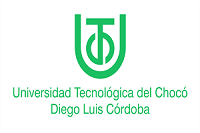 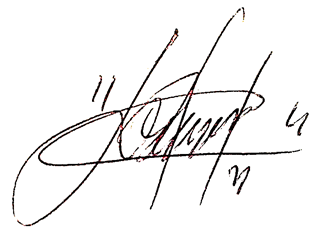 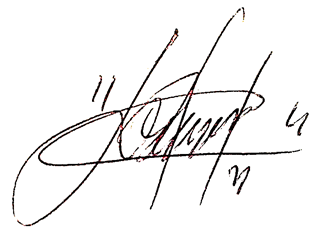 